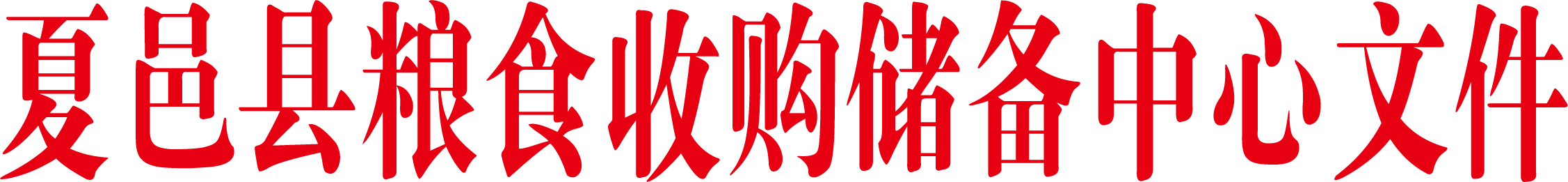 夏粮[2024]6号夏邑县粮食收购储备中心关于2023年法治政府建设情况的报告2023年，在县委、县政府领导下，在县依法治县办公室业务指导下，我中心坚持以习近平新时代中国特色社会主义思想为指导，贯彻落实党的二十大精神，深入学习贯彻习近平法治思想，增强“四个意识”、坚定“四个自信”、做到“两个维护”。根据县法治政府建设实施方案和工作要点，结合我县粮食工作实际，认真谋划制定粮食系统法治政府建设工作方案，紧抓落实，全面贯彻落实粮食安全党政同责，坚决扛稳粮食保障安全政治责任，依法管粮各项工作取得新成效。具体情况报告如下：一、党政主要负责人履行推进法治建设第一责任人职责情况（一）压实责任，确保法治政府工作落实。一是确保责任到位。成立了以党组书记、主任为组长，各分管领导为副组长，中心机关各股室主要负责人为成员的依法治县工作领导小组。二是明确目标任务。制定了具体的实施方案，明确法治建设工作目标任务，完善防范措施规范。由领导小组办公室统筹协调全中心法治创建工作，中心机关各股室具体负责普法及依法管粮工作，形成全中心共同参与法治创建工作的格局。（二）积极推进依法管粮和政务信息公开，提高工作透明度。一是坚持民主集中制，健全决策机制。始终坚持民主集中制，不凭主观臆断，不搞长官意志，不搞“一言堂”，严格按照决策程序办事，力求决策科学正确。凡重大事项，都在充分调查研究、广泛征求意见的基础上，通过集体研究讨论、公平竞争审查等多环节决定。二是坚持督查整改，确保落实到位。对群众关心、社会关注的与群众利益息息相关的问题进行监督，排查法治建设中的突出问题，及时提出建设性的整改意见，并督促整改到位。三是强化廉政建设，推进依法管粮。坚持领导干部述职述廉制度和重大事项报告制度，严格落实党风廉政建设责任制，建立健全促廉保廉机制，加大廉政宣传。四是督促政务信息及时公开。围绕贯彻落实国家粮食收购政策加大信息公开力度，严格落实意识形态和网络安全工作责任制。（三）努力提高自身素质，狠抓效能建设。我中心党政主要负责人坚持理论联系实际，通过多种渠道，加强自身在政治理论、业务知识、法制法规学习，努力提高个人综合素质。在法律法规学习上，注重学以致用，强调提高自己的政策理论水平和实际工作能力，坚持在党组会和班子会前进行法律宣讲，提高班子法治观念。在行使职能过程中、在重大事项决策上，无与法律法规相抵触的现象，研究决策形成的文件无被撤销、责令修改或停止执行的现象。（四）多层次开展法制宣传教育，法治建设深入推进。以习近平新时代中国特色社会主义思想为指导，按照全面依法治县总体要求，紧紧围绕县委、县政府决策部署，全面落实普法责任制，充分利用新媒体新形式，组织开展普法活动，广泛宣传以宪法为核心的中国特色社会主义法律体系和涉粮法律法规，进一步增强全体干部职工和粮食经营者的法治观念，形成粮食大普法工作格局，推进法治粮食建设，营造良好的法治环境。通过党组理论学习中心组集中学习、中心机关专题学习等形式，组织我中心全体党员干部认真学习《中华人民共和国宪法》《中华人民共和国民法典》等，开展法治宣传教育知识培训，提高了我中心干部职工的法律素养；结合《中华人民共和国宪法》宣传日、粮食科技宣传周等工作，重点做好社会宣传工作，开展多种形式的法制宣传教育活动，收到了较好的社会效果。二、2023年度推进法治政府建设的主要举措和成效（一）深入学习贯彻党的二十大精神和习近平法治思想，不断加强机关政治建设。制定学习宣传贯彻工作方案，通过党组会、中心组理论学习、机关干部集中学习、深入基层开展主题宣讲、撰写心得体会等多种方式，引导全系统广大党员干部职工认真学习党的二十大精神和习近平法治思想，掀起学习贯彻热潮。严格落实党组会“第一议题”制度，坚持第一时间学习习近平总书记近期重要论述，特别是关于粮食安全的重要论述和重要指示批示精神。研究制定我中心依法管粮实施方案，结合“十四五”规划和“八五”普法规划，将习近平法治思想贯彻落实到粮食管理的全过程和方方面面。精心筹划部署“宪法宣传周”主题活动，党组书记、主任向全体党员干部作《学习宣传贯彻党的二十大精神 推动全面贯彻实施宪法》专题讲座，系统学习习近平总书记近年来关于宪法的重要论述，回顾现行宪法颁布实施以来取得的伟大成就，进一步坚定以宪法为根本活动准则的信心和决心，不断加强机关政治建设。（二）认真贯彻落实县委决策部署，推动机关法治建设工作部署落实。一是深入贯彻落实县委、县政府关于法治政府建设的部署和要求，牵头落实粮食安全党政同责各项工作；按照县依法治县办等专业部门的指导和要求，做好本部门、本系统的宣传工作。二是严格落实中心党组法治政府主体责任和主要负责人履行推进法治政府建设第一责任人制度，中心党组一年两次听取法治建设报告，及时研究解决依法管粮工作中的重点难点和复杂问题，中心党组书记、主任对重大法治建设工作亲自部署、亲自协调、亲自督办，有力推动粮食收储中心法治政府建设工作规范高效有序开展。三是严格执行重大行政决策法定程序，修订《党组工作规则》，对重大决策事项强化事前调研、广泛征求意见，加大依法决策、集体决策、民主决策、科学决策力度；督促基层粮食企业党组织和主要负责人依法办事，及时更新完善并落实“三重一大”决策程序。四是按照县委、县政府、县纪委监委领导部署，加快推进涉粮专项巡视、巡察、审计问题整改，深入开展粮食购销领域腐败问题专项整治，完成以案促改工作。五是加大粮食流通依法监管力度，认真总结经验，创新检查方式，采取季度巡查、专项检查等措施，加大事中事后监管力度。（三）尊法学法用法，加强队伍建设，落实普法责任制。重视对干部队伍法治素养和法治能力培养，中心机关2023年度开展粮食库存检查、储粮安全和安全生产、国家安全暨保密工作等培训，并动员干部职工通过学习强国、河南干部网络学院等平台开展自学，围绕《民法典》《安全生产法》《粮食流通管理条例》等与依法管粮工作息息相关的法律法规，每人每年学习不少于50个学时。三、2023年度推进法治政府建设存在的不足习近平法治思想形成以来，特别是党的二十大以来，我中心在及时学习、全员学习、多种方式学习等方面均有较大进步，但在深入基层调研、系统开展理论研究方面做得还不够；在转变机关作风，加强队伍建设方面需持续发力；在提升为民服务效能方面，没有形成特色鲜明的典型经验；在干部队伍建设中，日常对基层优秀典型人员事迹挖掘、培养力度不够。四、2024年度推进法治政府建设的初步安排一是深入学习习近平法治思想，认真贯彻落实总体国家安全观和国家粮食安全战略，以政治建设为统领、以宪法法律为依据、以队伍建设为保障，深刻领悟习近平法治思想精神实质，统一思想，凝心聚力，将习近平法治思想精神贯彻到粮食工作各方面，以实际行动捍卫“两个确立”、做到“两个维护”。二是聚焦主责主业，强优势、补短板、守根基，认真落实粮食安全责任制考核。坚持年度考核和日常工作相结合，强化问题整改和结果运用，发挥考核作为重要抓手的作用，坚持依法管粮，全方位夯实粮食安全根基。三是深入开展机关作风建设，推动粮食购销领域专项整治工作持续走实走深，重塑风清气正的政治生态。夏邑县粮食收购储备中心                          2024年1月30日